ОПШТИНА ЋУПРИЈА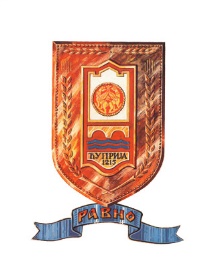 ОПШТИНСКО ВЕЋЕ ОПШТИНЕ ЋУПРИЈАКомисија за расподелу и контролу управљања средствимаБуџетског фонда за развој пољопривреде општине ЋупријаУз захтев прилажем:рачун за набавку предметне инвестиције на коме је јасно исказана основна цена коштања, пдв и укупна цена плаћених трошкова;отпремница за набавку предметне инвестиције за коју је законом утврђена обавеза издавања  отпремнице; доказ о извршеном плаћању предметне инвестиције, и то: потврду о преносу средстава или извод, оверени од стране банке, а у случају када је физичко лице извршило готовинско плаћање или плаћање картицом може доставити само фискални исечак;гарантни лист, односно изјаву о саобразности за извршену набавку предметне машине и опреме за коју је утврђена обавеза издавања гарантног листа, односно изјаву добављача да иста не подлеже обавези издавања гарантног листа;потврда о активном статусу у регистру пољопривредних газдинстава у 2023. години; извод из регистра пољопривредних газдинстава о структури биљне производње;извод из регистра пољопривредних газдинстава – Подаци о газдинству; фотокопија личне карте или очитана лична карта;фотокопија уговора о закупу или уговора на коришћење пољопривредног земљишта на период од најмање 5 година, оверен код надлежне институције (само ако подносилац захтева подиже и опрема пластеник на земљишту које је узео у закуп или на коришћење);уверење о измиреним доспелим обавезама по основу јавних прихода, издато од стране надлежног органа јединице локалне самоуправе;потврда о чланству за члана пољопривредне или земљорадничке задруге или удружења у области пољопривреде. (Заокружити испред приложеног доказа )  Сва документација уз захтев прилаже се у оригиналу или овереној фотокопији, осим докумената под бројем 5, 6 и 7, који се издају из платформе - е АГРАР.Ако подносилац захтева не достави Потребну документацију – тачка  10. овог Конкурса, Комисија по службеној дужности прибавља од надлежних органа податке о чињеницама о којима се води службена евиденција у складу са законом којим се уређује општи управни поступак.Напомена: Документа која се достављају уз захтев морају да гласе на подносиоца захтева, са уредно уписаним подацима ЈМБГ, БПГ, бр.наменског рачуна и др.Ако издавалац рачуна није у систему ПДВ-а тај податак мора да буде јасно наведен на рачуну.Захтев за исплату подстицајних средстава за инвестиције у физичку имовину пољопривредних газдинстава по основу  Програма подршке за спровођење пољопривредне политике и политике руралног развоја општине Ћуприја за 2023.годинуИзјављујем под пуном законском, моралном, материјалном, кривичном и сваком другом одговорношћу да не постоји захтев за исту намену по неком другом основу (субвенције, подстицаји, донације), односно да иста инвестиција није предмет другог поступка за коришћење подстицаја, да корисник и добављач не представљају повезана лица и да су испуњене доспеле обавезе по раније одобреним инвестицијама финансираним из буџета општине Ћуприја.Изјаву прилажем као доказ о тачности података предате документације и као писану потврду прихватања свих услова Конкурса.Такође изјављујем да сам пре попуњавања обрасца исти пажљиво прочитао и разумео, као и да су сви наведени подаци тачни.       _____________________________                                                                 ___________________________________                       Датум и место                                                                                       Подносилац захтева